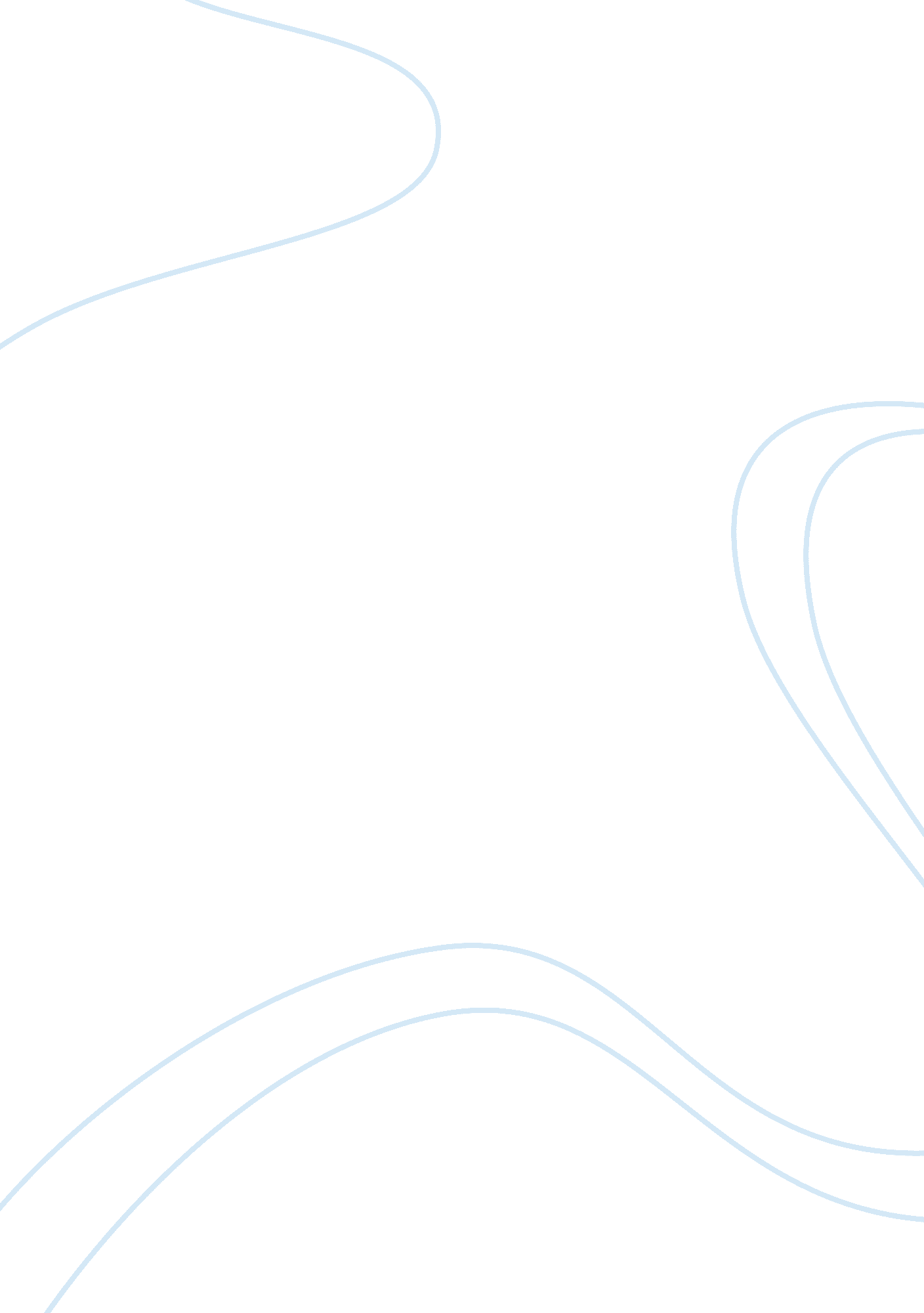 The other wes moore essay (book review)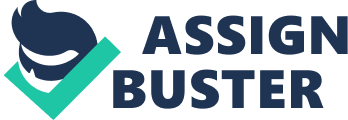 The story The Other Wes Moore: One Name , Two Fates is one of the modern bestsellers and the most interesting stories. While reading the story we are following the life paths of two individual persons who seem to have only one thing in common: the name. However, later it becomes obvious that although their lives are different, there are a lot of parallels in their fates. The story is written by Wes Moore who tells us his real-life story of getting acquainted with a man with the same name. Wes Moore, the author of the story, met his hewing accidentally. However, this accident changed a lot in his life. First of all, it has made him think about his life encouraging him finding out which factors from his past have influenced his life path and have made him of who he is nowadays. Wes Moore, his hewing, is the person who lived in the same neighborhood as the author of the story, he went the same school, and it can be said that he experienced all the life troubles on the path of the formation of his personality as the author did. However, some factors had played their roles making their fates so different. The influence of parents was one of the factors. Although the author of the story experienced hard way of growing up living in Bronx, the inner intelligence of his mother helped him to choose the right path in life. He says that “ when my mom first landed in the Bronx, she was just a small child, but she was a survivor and learned quickly” (Moore 8). His mother managed to become integrated into the lifestyle of Americans. Undoubtedly, her education and the way of children rising made a great contribution to the future destiny of her son. The other Wes Moore did not have the support of relatives. He was actually on his own in the life battle. This made him embittered. However, not only social isolation and the lack of help were the roots of his misfortunes but also the absence of the guide for the right path in life. The author summarizes the message of his book by the words of Samuel Beckett who said, “ Try again. Fail again. Fail better” (Moore 185). These words represent the guide which the other Wes Moore did not obtain in his childhood and teenage. The author thinks that these words represent “ the ebb and flow of life itself” (Moore 185). He says, “ Failing doesn’t make us a failure. But not trying to do better, to be better, does make us fools” (Moore 185). In my opinion, the book should be read by teenagers because they are in the age when they have to choose the right path in life and make their choice consciously. As the resident of New York City, I know how different this city is and I can imagine how difficult it is to choose the right path and to become the architect of your own fortune when you live in the unfortunate neighborhood. The message which Wes Moore gives to us in his book represents the right model for life. In summary, The Other Wes Moore: One Name , Two Fates is a very interesting story which I will advice to read everyone. The plot of the book makes it clear how important the help of others is for our well-being and, what is more important, how important it is to be a strong-willed personality being able to overcome the life failures. Moore, Wes. The Other Wes Moore: One Name , Two Fates, New York: Random House Publishing Group, 2010. Print. 